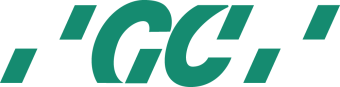 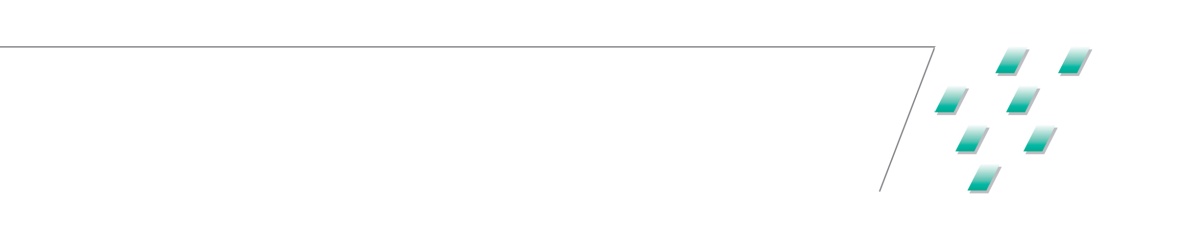 Уважаемые коллеги, приглашаем принять участие в вэбинаре компании GCКак сделать эффективной ремтерапию и профилактику кариеса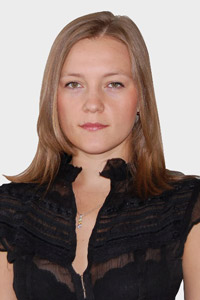      Дата: 17 сентября  Время: 19:30-21:00 (MSK)     Лектор: Ольга Ткачук (г. Ростов-на-дону)     KOL GC Europe, стоматолог-терапевт-пародонтолог,       кандидат медицинских наук, ассистент каф. стом-гии     ФПК и ППС РостГМУ    ПРОГРАММА:Перспективы классического подхода лечения кариесаОсновы ремтерапии и профилактики кариеса. Почему это не работает и что делать?Герметизация фиссур. За и против, кому, когда и чем.Консервация кариеса.Клинические примеры, дискуссия.Участие в вэбинаре БЕСПЛАТНОЕ !Ссылка для регистрации:http://gcrussia.com/learning/calendar/   Информация по участию в вебинаре:Для комфортного просмотра Вам потребуется подключение к сети Интернет со скоростью доступа не менее 2 мбит/с.В Вашем компьютере должен быть установлен Adobe Flash Player версии 12 и выше (скачать можно здесь https://get.adobe.com/ru/flashplayer/)Вы можете участвовать в вебинаре с помощью iPad, iPhone, Android и BlackBerry. Вам лишь нужно скачать бесплатное приложение для мобильных устройств ClickMeeting. Доступно и для Iphone и для Android.Для участия в вебинаре желательно использовать браузеры: Mozilla Firefox 3 (или выше) или Google Chrome. !!! Не поддерживаются браузеры: Edge, Opera, Safari.УБЕДИТЕЛЬНАЯ ПРОСЬБА! Внимательно указывайте свой электронный адрес при регистрации. Иначе мы не сможем прислать вам ссылку на онлайн-трансляцию!После заполнения формы регистрации на указанный Вами электронный адрес ОБЯЗАТЕЛЬНО должно прийти письмо-подтверждение. Если письмо не пришло в течение 30 минут, попробуйте пройти регистрацию повторно, возможно Вы неверно указали емейл. Если и после этого Вы не получили письмо-подтверждение, напишите нам об этой проблеме info@gcrussia.comРегистрация закрывается за 2 часа до начала вэбинараВсем зарегистрировавшимся участникам не менее чем за 2 дня до начала вебинара на электронную почту будет отправлено письмо-приглашение для входа на онлайн-мероприятие.